Wastewater/Water Sustainable Energy Cohort of Washington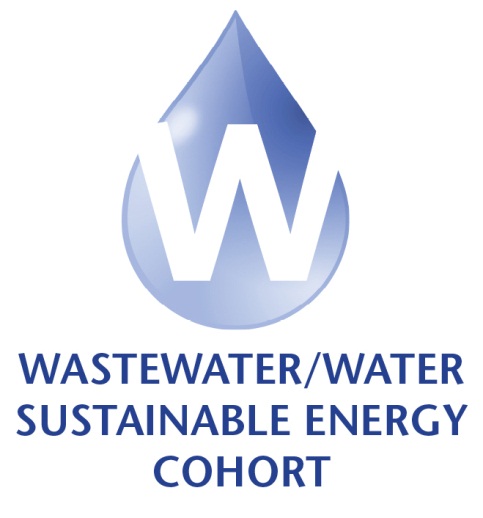 Thursday, January 31, 2013City of Edmonds      8:00 am – 4:00 pm (break for lunch)Each wastewater utility bring and be ready to report on:  O&M Standard Operating Procedures (for Bob Sprick’s presentation); Completed Homework if it hasn’t been turned in; EPA Guidebook; and Laptop (optional)Useful background information for meeting:Meeting objective:   Learn about potential sources for funding assistance for energy-related projects; learn how to improve aeration efficiency; discover additional innovative techniques for energy conservation, while engaging in cross-talk with cohort; roll energy management approach into a two-year plan. Session #5 Assignments/TakeawayWork on master calendar Ongoing energy measurement- How?Maintain Opportunities registerOngoing training and engagementReview and update of goals Start final reporting master reporting formTimeTopic/Presenter8:00 amCoffee & tea available…8:30 amWelcome and Introductions…Phil Partington, WSU Energy 8:35 amTool Box Quiz…Pamela Randolph, City of Edmonds8:40 amPeer Mentoring Exercise…Layne McWilliams, Energy Smart IndustrialDiscussion on what you have accomplish;  what you want to accomplish; and update on homework/challenges9:00 amInnovative Billing Practices…Bob Sprick, Operation Supervisor at Eugene/Springfield RWPC Facility10:00 amBREAK10:15 amFunding Opportunities for Energy Projects…Andreas Winardi, Puget Sound Energy…Jim Conlan, Snohomish County PUD10:35 amEnergy Independence at WWTP…Dawn Lesley, ESI11:35 amCohort Spotlight—City of Edmonds and Chamber’s Creek…Pamela Randolph, City of Edmonds…Jamie Swears, Chamber’s Creek WWTPNoon– 12:30 pmL U N C H12:30 pmImproving Efficiency in Aeration …Dave Reardon, HDR1:30 pmProcess Push Points…Bob Sprick, Operation Supervisor at Eugene/Springfield RWPC Facility3:00 pmGroup Exercise and Discussion on Process Push Points…Dorothy Atwood, Zero Waste Alliance, and Bob Sprick, Operation Supervisor at Eugene/Springfield RWPC Facility3:20 pmPreparing for Your Final Report…Dorothy Atwood, Zero Waste Alliance, and Layne McWilliams, Energy Smart Industrial3:45pmReview of Homework…Dorothy Atwood, Zero Waste Alliance4:00 pmA D J O U R N MEETING & Beginning of WWTP Tour